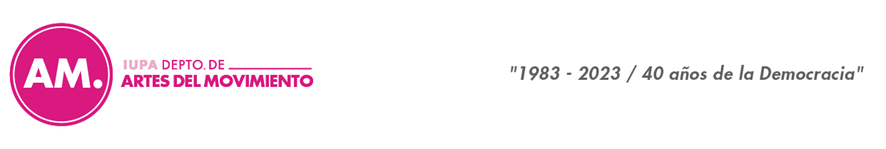 PROFESORADO UNIVERSITARIO DE DANZA CLÁSICA Y TECNICATURA UNIVERSITARIA EN DANZA CLÁSICACICLO LECTIVO 20231er  AÑO2° AÑO3er AÑO4° AÑOHORARIOLUNESMARTESMIÉRCOLESJUEVESVIERNES8 a 10 hsDANZA CLÁSICA I CARREÑO/GAIK            (TEC. Y PROF.)               AULA 34                             M° Vaucheret Pablo  DANZA CLÁSICA I CARREÑO/GAIK            (TEC. Y PROF.)               AULA 34                              M° Vaucheret PabloCOMPOSICIÓN COREOGRÁFICA  I                    NOVA                                      (2° PROF. Y 1° TEC.)          AULA 53DANZA CLÁSICA I CARREÑO/GAIK          (TEC. Y PROF.)            AULA 53                            M° Maldonado Rodrigo  DANZA CLÁSICA I CARREÑO/GAIK               (TEC. Y PROF.)                  AULA 53                                M° Maldonado Rodrigo8 a 10 hsVARONES                               KADJBEROUNIAN                     (TEC. Y PROF.)               AULA 31                              M° González FelipeDANZA CLÁSICA I CARREÑO/GAIK            (TEC. Y PROF.)               AULA 34                              M° Vaucheret PabloCOMPOSICIÓN COREOGRÁFICA  I                    NOVA                                      (2° PROF. Y 1° TEC.)          AULA 53DANZA CLÁSICA I CARREÑO/GAIK          (TEC. Y PROF.)            AULA 53                            M° Maldonado Rodrigo  VARONES                KADJBEROUNIAN                (TEC. Y PROF.)                  AULA 9                                  M° González Felipe10 a 12 hsTCC I                                 (TEC. Y PROF.)                    CARREÑO                      AULA 5ANATOMÍA Y FISIOLOGÍA APLICADA A LA DANZA (PROFESORADO)               LARROULET    AULA: 102SEMINARIO DE PUNTAS (64 hs. de asig. libre)                                            (TEC. Y PROF.)            CARREÑO       AULA 31 M° Maldonado Rodrigo  12 a 14 hsMÚSICA1° PROF. Y 1° TEC.)       RÍOS      AULA: DANZA CONTEMPORÁNEA  I  (TEC. Y PROF.)        GÓMEZ MURILLAS         AULA 5TALLER DE CONCIENCIA CORP,BIOMECÁNICA DEL MOV, NUTRI Y SALUD DEL BAILARIN         (TECNICATURA)  LARROULET/PALMERO AULA: 104 + 1 hora virtual16 a 18 hsHISTORIA DE LA DANZA Y EL BALLET  (1° TEC. Y 3° PROF.)NARVAEZAULA: TÉCNICAS TEATRALES       (3° PROF. Y 1° TEC.) URWEIDERAULA: 5215:30 A 17 HS.SEMINARIO DE FRANCÉS (64 hs. de asignación libre) ARCE                                (TEC. Y PROF.)AULA: HORARIOLUNESMARTESMIÉRCOLESJUEVESVIERNES8 a 10 hsCLÁSICO II                       (TEC. Y PROF.)   LARROULET                    AULA 53M° Riffo EzequielCLÁSICO II                        (TEC. Y PROF.)     LARROULET                   AULA 53M° Riffo EzequielCOMPOSICIÓN COREOGRÁFICA  I           NOVA                                   (2° PROF. Y 1° TEC.)           AULA 53CLÁSICO II                   (TEC. Y PROF.)        LARROULET                    AULA 34M° González FelipeCLÁSICO II                         (TEC. Y PROF.)           LARROULET                      AULA 34M° Vaucheret Pablo10 a 12 hsDIDÁCTICA ESPECÍFICA CIDE           (PROFESORADO)            AULA: 7DANZA CONTEMPORÁNEA II (PROF. Y TEC.)                 NOVA                                 AULA 9                                        PRÁCTICA ESCÉNICA I       (2° PROF. Y 2° TEC.) LEMARCHAND                      AULA 34                                  M° Maldonado RodrigoSEMINARIO DE PUNTAS (64 hs. de asig. libre)                                            (TEC. Y PROF.)              CARREÑO    AULA 53                          M° Maldonado RodrigoTCC II                                  (TEC. Y PROF.)           CARREÑO                         AULA 31              12 a 14 hsTALLER DE PRACTICA DOCENTE NIVEL INICIAL Y PRIMARIO (PROFESORADO)  CIDE/BREVI/DI MARCO                   AULA: 7REPERTORIO Y ESTILOS          (2° TECN. Y 3° PROF.) LIZARRAGA                       AULA 53                             M° González FelipePARTENAIRE                (TEC. Y PROF.)      KADJBEROUNIAN / PRADAS                              AULA 53                          M° González Felipe14 a 16 hsMÚSICA APLICADA A LA DANZA CLÁSICA             (TEC. Y PROF.)   TAGLIALEGNA              AULA: 105COMPOSICIÓN COREOGRÁFICA II             NOVA                                     (2° TEC. Y 3° PROF.)         AULA 3416 a 18 hsSEMINARIO DE FRANCÉS (64 hs. de asignación libre) ARCE                                (TEC. Y PROF.)                AULA: HORARIOLUNESMARTESMIÉRCOLESJUEVESVIERNES10 A 12 hs.DANZA CLÁSICA III        (TEC. Y PROF.)    LARROULET                    AULA 34                             M° Riffo EzequielDANZA CLÁSICA III            (TEC. Y PROF.)           LARROULET                   AULA 53                               M° Riffo Ezequiel     PRÁCTICA ESCÉNICA II      (3° TEC. 1er cuatrimestre y 3° PROF. anual)                  LIZARRAGA      AULA 53                                 M° González FelipeDANZA CLÁSICA III        (TEC. Y PROF.)            LARROULET                 AULA 34                            M° González FelipeDANZA CLÁSICA III             (TEC. Y PROF.)                 LARROULET                        AULA 34                                  M° Maldonado Rodrigo12 a 14PRÁCTICA DOCENTE MEDIO Y SUPERIOR   (PROFESORADO) CIDE/BREVI      AULA: 106REPERTORIO Y ESTILOS          (2° TECN. Y 3° PROF.) LIZARRAGA                      AULA 53                              M° Gonzáles FelipeREPERTORIO Y ESTILOS II   (3° TECNICATURA, 1er cuatrimestre)           ARÉVALO                           AULA 34                                 M° Riffo Ezequiel12 a 14PARTENAIRE II                    (3° TECN)                   PRADAS                                      AULA 53 M° Riffo  Ezequiel                                                 REPERTORIO Y ESTILOS          (2° TECN. Y 3° PROF.) LIZARRAGA                      AULA 53                              M° Gonzáles FelipeREPERTORIO Y ESTILOS II   (3° TECNICATURA, 1er cuatrimestre)           ARÉVALO                           AULA 34                                 M° Riffo Ezequiel14 a 16COMP. COREOGRÁFICA II             NOVA                                     (2° TEC. Y 3° PROF.)         AULA 3416 a 18 HISTORIA DE LA DANZA Y EL BALLET                            (1° TEC. Y 3° PROF.)   NARVAEZ                      AULA: 104 (16 a 18)TÉCNICAS TEATRALES       (3° PROF. Y 1° TEC.) URWEIDER                    AULA: 52                                   (15:30 a 17 hs)SEMINARIO DE FRANCÉS (64 hs. de asignación libre) ARCE                             AULA: HORARIOLUNESMARTESMIÉRCOLESJUEVESVIERNES8 a 10RESIDENCIA DOCENTE (PROFESORADO)              CIDE                               AULA: 4PRODUCCIÓN DE ESPECTÁCULOS                  (3° TEC. Y 4° PROF.) LIZARRAGA                  AULA: 10410 a 12DANZA CLÁSICA IV (PROFESORADO)   AREVALO SCHIAVO                        AULA 53                              M° González FelipeDANZA CLÁSICA IV (PROFESORADO)   AREVALO SCHIAVO                        AULA 34                                M° González FelipeDANZA CLÁSICA IV (PROFESORADO) AREVALO SCHIAVO             AULA 53                           M° Riffo EzequielDANZA CLÁSICA IV (PROFESORADO)       AREVALO SCHIAVO                           AULA 53                                 M° Riffo Ezequiel16 A 18SEMINARIO DE FRANCÉS (64 hs. de asignación libre) ARCE                               AULA: 